		آمار  روزانه شناورهای تخلیه وبارگیری شرکت آریا بنادر ایرانیان	از ساعت  45: 06  تا ساعت 06:45 مورخه 11/05/1401 لغایت 12/05/1401		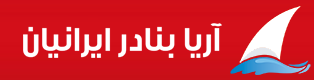             کارشناس امور بندری شرکت آریا بنادر ایرانیان                                         امیر صابری کهناسکلهنام شناورنام کشتیرانینام کشتیرانیتناژ  تخلیهتناژ  تخلیهتناژبارگیریتناژبارگیریمحل تخلیهمحل تخلیهنوع تجهیزاتنوع تجهیزاتنوع تجهیزاتمحموله کشتیمحموله کشتیمحموله کشتیتاریخ و ساعت پهلوگیریتاریخ و ساعت پهلوگیریتاریخ و ساعت شروع عملیاتتناژ  تخلیه و بارگیــریتناژ  تخلیه و بارگیــریتناژ  تخلیه و بارگیــریتناژ  تخلیه و بارگیــریتناژ  تخلیه و بارگیــریتناژ  تخلیه و بارگیــریمجموع تناژ سه شیفتمجموع تناژ سه شیفتتناژباقیمانده /اتمام تخلیه یا بارگیری(تن)تناژباقیمانده /اتمام تخلیه یا بارگیری(تن)زمان عملیات(OT)زمان عملیات(OT)زمان عملیات(OT)زمان عملیات(OT)نرم متوسطنرم متوسطنرم متوسطنرم متوسطماندگاری دراسکله(ساعت)ماندگاری دراسکله(ساعت)ماندگاری دراسکله(ساعت)اسکلهنام شناورنام کشتیرانینام کشتیرانیتناژ  تخلیهتناژ  تخلیهتناژبارگیریتناژبارگیریمحل تخلیهمحل تخلیهنوع تجهیزاتنوع تجهیزاتنوع تجهیزاتتخلیهبارگیریبارگیریتاریخ و ساعت پهلوگیریتاریخ و ساعت پهلوگیریتاریخ و ساعت شروع عملیاتتناژصبحتناژصبحتناژعصرتناژعصرتناژشبتناژشبمجموع تناژ سه شیفتمجموع تناژ سه شیفتتناژباقیمانده /اتمام تخلیه یا بارگیری(تن)تناژباقیمانده /اتمام تخلیه یا بارگیری(تن)تخلیهتخلیهبارگیریبارگیریتخلیهتخلیهبارگیریبارگیریماندگاری دراسکله(ساعت)ماندگاری دراسکله(ساعت)ماندگاری دراسکله(ساعت)3پارس خزر-1کالابران نسیم دریا کالابران نسیم دریا 96796717201720محوطه محوطه منکان 223منکان 223منکان 223تخته پالت –کیسه پالت –کیسه 08/05/0108/05/0109/05/01ت:*ت:*ت:*ت:*ت:*ت:*ت: *ت: ***********************18:1518:15**2121***3پارس خزر-1کالابران نسیم دریا کالابران نسیم دریا 96796717201720محوطه محوطه منکان 223منکان 223منکان 223تخته پالت –کیسه پالت –کیسه 21:5021:5000:05ب: 140ب: 140ب:105ب:105ب: 142ب: 142ب: 387ب: 387باقی بارگیری: 1105باقی بارگیری: 1105**18:1518:15**2121***4راشا -1دلتا مارین خزر دلتا مارین خزر 10741074**محوطه محوطه منگان 224ایتالمنگان 224ایتالمنگان 224ایتالتخته **10/05/0110/05/0111/05/01ت:410ت:410ت343ت343ت:321ت:321ت:1074ت:1074اتمام تخلیه: 05:40اتمام تخلیه: 05:4018:5018:50**5757**3939394راشا -1دلتا مارین خزر دلتا مارین خزر 10741074**محوطه محوطه منگان 224ایتالمنگان 224ایتالمنگان 224ایتالتخته **14:2514:2509:2018:5018:50**5757**3939395نارگوندریای خزردریای خزر896896**محوطهمحوطهمنگان 225منگان 225منگان 225تخته**11/05/0111/05/0111/05/01ت:69ت:69ت:504ت:504ت:323ت:323ت:896ت:896اتمام تخلیه: 04:00اتمام تخلیه: 04:00 14:45 14:45** 61 61*****5نارگوندریای خزردریای خزر896896**محوطهمحوطهمنگان 225منگان 225منگان 225تخته**10:2010:2011:45 14:45 14:45** 61 61*****5تیلوفر آبیدریادلان سبز خزردریادلان سبز خزر572572**محوطهمحوطهتخته**11/05/0111/05/015تیلوفر آبیدریادلان سبز خزردریادلان سبز خزر572572**محوطهمحوطهتخته**16:0516:05اسکلهنام شناورنام شناورنام کشتیرانینام کشتیرانیتناژ  تخلیهتناژ  تخلیهتناژبارگیری تناژبارگیری محل تخلیهمحل تخلیهنوع تجهیزاتمحموله کشتیمحموله کشتیمحموله کشتیتاریخ و ساعت پهلوگیریتاریخ و ساعت پهلوگیریتاریخ و ساعت شروع عملیاتتاریخ و ساعت شروع عملیاتتاریخ و ساعت شروع عملیاتتناژ  تخلیه و بارگیــریتناژ  تخلیه و بارگیــریتناژ  تخلیه و بارگیــریتناژ  تخلیه و بارگیــریتناژ  تخلیه و بارگیــریتناژ  تخلیه و بارگیــریمجموع تناژ سه شیفتمجموع تناژ سه شیفتتناژباقیمانده /اتمام تخلیه یا بارگیری(تن)تناژباقیمانده /اتمام تخلیه یا بارگیری(تن)زمان عملیات(OT)زمان عملیات(OT)زمان عملیات(OT)زمان عملیات(OT)نرم متوسطنرم متوسطنرم متوسطنرم متوسطماندگاری در اسکله (ساعت)ماندگاری در اسکله (ساعت)اسکلهنام شناورنام شناورنام کشتیرانینام کشتیرانیتناژ  تخلیهتناژ  تخلیهتناژبارگیری تناژبارگیری محل تخلیهمحل تخلیهنوع تجهیزاتتخلیهتخلیهبارگیری تاریخ و ساعت پهلوگیریتاریخ و ساعت پهلوگیریتاریخ و ساعت شروع عملیاتتاریخ و ساعت شروع عملیاتتاریخ و ساعت شروع عملیاتتناژصبحتناژصبحتناژعصرتناژعصرتناژشبتناژشبمجموع تناژ سه شیفتمجموع تناژ سه شیفتتناژباقیمانده /اتمام تخلیه یا بارگیری(تن)تناژباقیمانده /اتمام تخلیه یا بارگیری(تن)تخلیهتخلیهبارگیریبارگیریتخلیهتخلیهبارگیریبارگیریماندگاری در اسکله (ساعت)ماندگاری در اسکله (ساعت)7دیبادیبادریای خزردریای خزر93193110951095محوطهمحوطهریلی 4011تختهتختهکیسه-پالتسواری08/05/0108/05/0108/05/0108/05/0108/05/01ت:*ت:*ت:*ت:*ت: *ت: *ت:*ت:*********************19:4519:45**1414**7دیبادیبادریای خزردریای خزر93193110951095محوطهمحوطهریلی 4011تختهتختهکیسه-پالتسواری14:2514:2516:1016:1016:10ب: 93ب: 93ب:110ب:110ب: 66ب: 66ب: 269ب: 269باقی بارگیری :284باقی بارگیری :284**19:4519:45**1414**8پرمیسپرمیسدریای خزردریای خزر2976297615941594محوطهمحوطهریلی 4010گاتوالد آهن ورق گرم کانتینرآهن ورق گرم کانتینرپالت- کانتینر08/05/0108/05/0108/05/0108/05/0108/05/01ت:*ت:*ت:*ت:*ت:*ت:*ت:*ت:*********************12:1512:15**868686868پرمیسپرمیسدریای خزردریای خزر2976297615941594محوطهمحوطهریلی 4010گاتوالد آهن ورق گرم کانتینرآهن ورق گرم کانتینرپالت- کانتینر11:2511:2513:1513:1513:15ب: 135ب: 135ب:741ب:741ب: 176ب: 176ب: 1052ب: 1052اتمام بارگیری:01:00اتمام بارگیری:01:00**12:1512:15**868686869آناآناپارساگستر آبراهدریاپارساگستر آبراهدریا10581058**محوطهمحوطهتخته-دسته بیل تخته-دسته بیل *12/05/0112/05/019آناآناپارساگستر آبراهدریاپارساگستر آبراهدریا10581058**محوطهمحوطهتخته-دسته بیل تخته-دسته بیل *03:3003:30